ELEVENTH GRADE WEEK 1Final exam by google driveRecord an audio speaking about your business (3 min)Watch the following video https://www.youtube.com/watch?v=e0q24_bB_54Do the pages 68-69-70-71WEEK 2Do the pages 73-74-74-76-77Record a video speaking about your favourite type of music (what kind of music do you like, tell us some singers, and say a  little list)Watch the video https://www.youtube.com/watch?v=zzM1-wWXCoYWEEK 3 (APRIL 13 TO APRIL 17)Answer the listening  https://learnenglish.britishcouncil.org/skills/listening/beginner-a1/business-cards (You have to do the task number 1 and 2)Watch the video of Toom storyWrite a short text telling what did you in your last birthday, also make a pictureVirtual sesión by zoomHeidy Rodriguez le está invitando a una reunión de Zoom programada.Tema: Reunión Zoom de inglés 1101Hora: 14 abr 2020 10:00 AM BogotáUnirse a la reunión Zoomhttps://us04web.zoom.us/j/77156311830?pwd=MGZidzlzeVFQc2ZDU0U4SjhkV0svZz09ID de reunión: 771 5631 1830Contraseña: 010058 WEEK 4 (APRIL 20 TO APRIL 24)Virtual session Heidy Rodriguez le está invitando a una reunión de Zoom programada.Tema: Reunión Zoom de inglés 1101Hora: 21 abr 2020 10:00 AM BogotáUnirse a la reunión Zoomhttps://us04web.zoom.us/j/72478207996?pwd=Yis3MnlsRkdZdStBTU9FQ3h4WDZDQT09ID de reunión: 724 7820 7996Contraseña: 027308Develop the pages 35, 26 and 37 of the bookWatch the video and write the forms to order the food that you want to eat, also tell what is your favourite food and why.Finally make a picture.https://www.youtube.com/watch?v=uUMPULuwdLI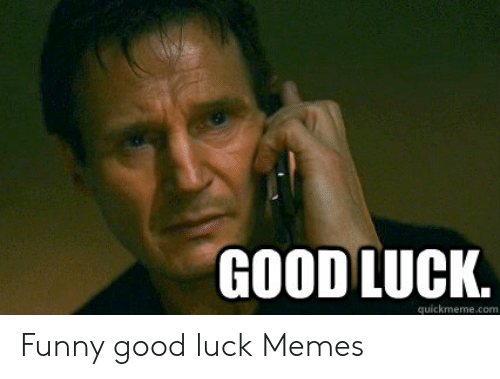 